TERM 2 2022MID-TERM EXAMFORM 4TIME: 1 ½ HOURSNAME ---------------------------------------------------ADM. NO. --------------------- CLASS-------------------1. The equation of a circle is given by X2 + Y2 – 10Y + 16 = 0.    Find the radius of a circle and its Centre. (4mks)2. The point (5,2) undergoes transformation 3 2  followed by translation -6. Determine the  Co-ordinates of the image.      (3mks)3. Using a ruler and a pair of compasses only construct a parallelogram.						a. PQRS in which PQ=6 QR=4 and angle SPQ=75o (3mks)	b. Determine the perpendicular distance between PQ and SR. (1mk) 4.	a. Find the values between OO and 360o which satisfy the equation 2 Ө = -0.5.   (4mks)	b. Determine the amplitude, period and phase angle of the following equation.  (3mks)		Y = 6 Sin (x/2 – 90)05. The first term of AP is 2 and the sum of 10 terms of the AP is 650. Find the value of d.  (2mks)SECTION B                                                                                                      (CHOOSE 3 QUESTIONS)6. The figure below represents a towel model. The base PQR is an equilateral triangle of side 9cm. The length VP=VQ=VR=20.5cm. Point M is the mid-point of PQ and VM =20cm. Point N is on the base and vertically below V.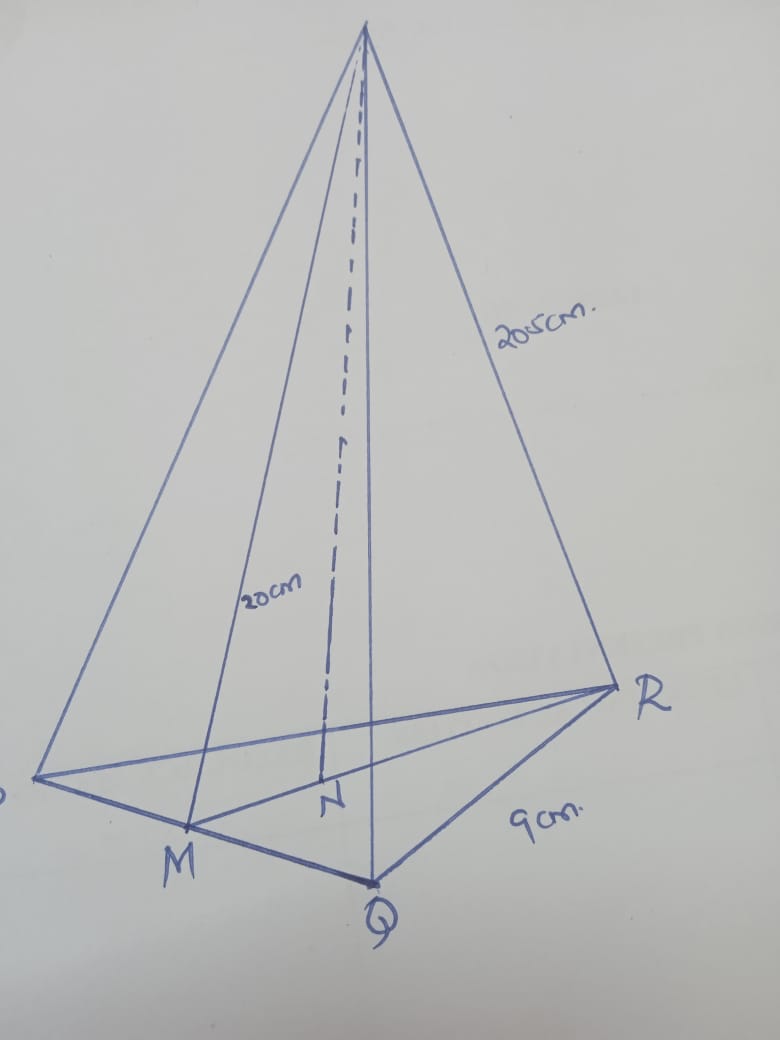  Calculatea.i) Length of RM   (2mks)  ii. Height of the model   (2mks) iii. Volume of the model    (3mks)b. The model is made up of a material whose density = 2700kg/m3. Find the mass of the model.			(3mks)7. The table below shows distribution of marks scored in a test by standard eight pupils in a Mathematics test.Using assumed mean of mark of 57 calculate.The actual Mean of the grouped data. (3mks)The standard deviation. (7mks)8. OABC is a parallegram with O(0,0), A(2,0), B(3,2) C(1,2). O1A1B1C1 is the image of OABC under transformation -2 0-2i. Find the co-ordinates of O1A1B1C1      (2mks)        ii. On the grid provided draw OABC  and O1A1B1C1      (2mks)i. Find O11A11B11C11 the image of O1A1B1C1 under the transformation matrix (10 -20).   (2mks)ii. Draw O11A11B11C11 Find a single matrix that maps O11A11B11C11  onto OABC.    (3mks)9. Using trapezium rule find the area bounded by the curve    (4mks)    a. Y=-X2+6X+1               X=0 and X=6Calculate the exact area under the curve.   (4mks)Find the percentage error introduced by the trapezium rule. (2mks)10. Complete the table below, giving the rules correct to 1 decimal place.b. Using the same scale drawing on X and Y axis draw the graphs of 2sin(x+20) and [3 cos x for 0≤x≤240.c. Using the graphs above determine the values for X which 2sin(x+20)2 =[cosX.Determine the difference in amplitude between the two graphs.Marks30-3435-3940-4445-4950-5455-5960-6465-6970-7475-79No. of pupils15101019208843XO040801201602002402SIN(X+20)20.7-2.0-00--2.0[3 COS X1.71.30.9-1.6